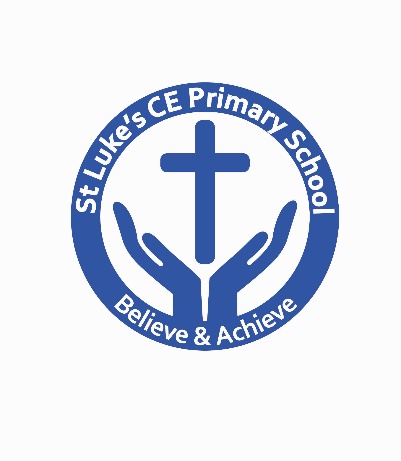 Medicine Administration RecordI hereby give permission for medication to be held by St Luke’s Primary School for my child to take according to the dosage instructions below:Date …………………………………………………………………………………………………………Name of pupil ………………………………………………………………………………………………Class ………………………………………………………………………………………………………..Duration of medication ……………………………………………………………………………………Medication name/dosage …………………………………………………………………………………Storage required …………………………………………………………………………………………..Parent signature …………………………………………………………………………………………...Print name ………………………………………………………………………………………………….Stickers     Yes  No